If the party has a lawyer, this checklist is to be completed by the lawyer in consultation with their client. If you do not have a lawyer, you should complete the form yourself.Please email the completed form and any attachments to: fdr.checklist@legalaid.nsw.gov.au.What will Legal Aid do with the information?Before the mediation date, the Mediation Organiser at Legal Aid will exchange available financial information between the parties. That includes this form and any other financial documents provided.  The intake and assessment checklists will not be exchanged.The more financial information the parties disclose, the better the chance of settlement.What if I am not sure about the details of the assets and liabilities?If you don’t know the exact amount you can make an estimate or write not known.Your detailsHistory of relationshipIf you were marriedNotes or comments on the above itemsIf you want to provide more information, or comment on an item please use the table below, noting the relevant item number in the left column.E.g. you may believe that an item needs to be valued by an expert; or you may think that documents the other party has are essential to making an evaluation.  3. Tell us about the assets, or liabilities you brought into the marriage or relationship (house, cars, super etc).4. Tell us about your employment during the relationship:5. What non-financial contributions did you make during the relationship and since separation?Please tick all that apply:☐ Contribution as homemaker☐ Design or decision making for improvements to property	☐ Other (specify briefly)6. Were there any contributions by a third party on your behalf during the relationship or since separation? (eg gifts, money loaned at no or low interest, payment of some or all of your day-to-day living expenses) 7. Did you receive any funds during the relationship, or since separation? (eg Inheritances, workers compensation, victim's compensation etc)8. Did you receive any other funds in the last 12 months or before separation? (eg from the sale of a property or a superannuation withdrawal)9. What parenting contributions have you made during the relationship and since separation? (if applicable)10. What are the current parenting arrangements? (if applicable)11. Do you have any medical condition, or other issue that affects your ability to work in paid employment?12. What is your occupation or profession? FURTHER FINANCIAL INFORMATIONTell us anything further about your financial position that you think is relevant to the mediationLEGAL INFORMATIONThe information in this form is provided on a “without prejudice” basis and is confidential within the terms of Legal Aid Commission Act NSW 1979. It is excluded from evidence under section 131(1) of the Evidence Act 1995.COSTSLawyers for Legal Aid partiesLawyers for parties who are not funded by Legal AidI CERTIFY THAT THIS INFORMATION IS TRUE TO THE BEST OF MY KNOWLEDGE AND BELIEF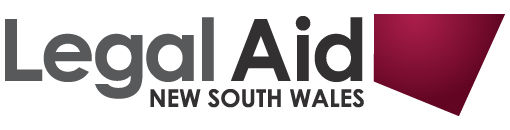 PROPERTY MEDIATIONFinancial Information FormFamily Dispute Resolution ServiceE: fdr.checklist@legalaid.nsw.gov.auGrant file number (24Fxxxxxx)Grant file number (24Fxxxxxx)Grant file number (24Fxxxxxx)OR DR-number (DR-2024xxxxxx) OR DR-number (DR-2024xxxxxx) NameDate of BirthDate you started living togetherDate you started living togetherDate of marriageDate of marriageDate of separationDate of separationDate of divorceDate of divorceOROR  If you were in a de-facto relationship  If you were in a de-facto relationship  If you were in a de-facto relationship  If you were in a de-facto relationshipDate de-facto relationship startedDate de-facto relationship startedDate of separationDate of separationBALANCE SHEETYour nameASSETS - eg. house, car, bank accountsASSETS - eg. house, car, bank accountsASSETS - eg. house, car, bank accountsASSETS - eg. house, car, bank accountsASSETS - eg. house, car, bank accountsASSETS - eg. house, car, bank accountsASSETS - eg. house, car, bank accountsItem descriptionWho owns?You, other party, jointValue(your estimate)Value(your estimate)Other party's estimated value (if known)Other party's estimated value (if known)12345678TotalTotalTotal$$LIABILITIESLIABILITIESLIABILITIESLIABILITIESLIABILITIESLIABILITIESLIABILITIESItem descriptionWho owns?You, other party, jointValue(your estimate)Value(your estimate)Other party's estimated value (if known)Other party's estimated value (if known)78910TotalTotalTotal$$SUPERANNUATIONSUPERANNUATIONSUPERANNUATIONSUPERANNUATIONSUPERANNUATIONSUPERANNUATIONSUPERANNUATIONFund nameWho owns?You, other party, jointValue(your estimate)Value(your estimate)Other party's estimated value (if known)Other party's estimated value (if known)11121314TotalTotalTotal$$OTHER FINANCIAL RESOURCESOTHER FINANCIAL RESOURCESOTHER FINANCIAL RESOURCESOTHER FINANCIAL RESOURCESOTHER FINANCIAL RESOURCESOTHER FINANCIAL RESOURCESOTHER FINANCIAL RESOURCESItem descriptionWho owns?You, other party, jointValue(your estimate)Value(your estimate)Other party's estimated value (if known)Other party's estimated value (if known)1516TotalTotalTotal$$ADDBACKS - eg money, property disposed of post-separation whose value is sought to be added to the property poolADDBACKS - eg money, property disposed of post-separation whose value is sought to be added to the property poolADDBACKS - eg money, property disposed of post-separation whose value is sought to be added to the property poolADDBACKS - eg money, property disposed of post-separation whose value is sought to be added to the property poolADDBACKS - eg money, property disposed of post-separation whose value is sought to be added to the property poolADDBACKS - eg money, property disposed of post-separation whose value is sought to be added to the property poolItem descriptionValue(your estimate)Value(your estimate)Other party's estimated value (if known)Other party's estimated value (if known)1718TotalTotal$$Item No1. Tell us about any financial interest you have in a trust, or deceased estate that you have not yet received.1. Tell us about any financial interest you have in a trust, or deceased estate that you have not yet received.1. Tell us about any financial interest you have in a trust, or deceased estate that you have not yet received.$2. Tell us about any financial gain you expect to receive in the future (eg from a future fund, compensation claim, inheritance etc)2. Tell us about any financial gain you expect to receive in the future (eg from a future fund, compensation claim, inheritance etc)2. Tell us about any financial gain you expect to receive in the future (eg from a future fund, compensation claim, inheritance etc)$Employer nameJob descriptionSalary per week$$$$Third partyContribution typeAmount received$$Third partyContribution typeAmount received$$Item disposed ofHow disposed ofAmount received$$Item acquiredHow acquiredAmount paid$$☐Caring for children of the relationship☐Caring for step-children☐Using income for food, clothing or household☐Caring for other party's grandchildren☐Performing household tasks: cleaning, cooking, ☐Other (provide details below)washing, gardening☐Caring for other childrenChild's nameTime in your care each weekTime in other party's care each weekCondition name/issueImpactWhat is your current work pattern?What is your current work pattern?What is your current work pattern?What is your current work pattern?What is your current work pattern?What is your current work pattern?What is your current work pattern?What is your current work pattern?☐Full-time☐Part-Time☐Casual☐Unemployed☐Studying/Training - Provide details about the course of study/training, including the expected end dateStudying/Training - Provide details about the course of study/training, including the expected end dateStudying/Training - Provide details about the course of study/training, including the expected end dateStudying/Training - Provide details about the course of study/training, including the expected end dateStudying/Training - Provide details about the course of study/training, including the expected end dateStudying/Training - Provide details about the course of study/training, including the expected end dateStudying/Training - Provide details about the course of study/training, including the expected end dateSOURCE OF INCOME OR BENEFITSOURCE OF INCOME OR BENEFITSOURCE OF INCOME OR BENEFITSOURCE OF INCOME OR BENEFITFunds you receiveGive detailsWEEKLY income after taxWEEKLY income after taxWageemployer's nameGovernment benefitwhich benefit?Child supportRent/boardWork benefitseg car, phoneShare dividendsAny other incomeTOTAL WEEKLY INCOMETOTAL WEEKLY INCOME$DOMESTIC and FAMILY VIOLENCEDOMESTIC and FAMILY VIOLENCE13. Has Family violence impacted you?14. Has Family violence impacted your financial contributions?15. Has Family violence impacted your non-financial contributions?16. Has Family violence had an impact on your future needs?Any further detailsAny further detailsI have advised my client of the Legal Aid contributions policy if my client receives a payment over $30,000I have made my client aware of my fees for the mediation process.Signature:Date: 